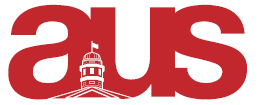 Report of AHCSSA, AUS Council January 29th, 2020General Updates:Mary Lynne Loftus is the new VP External of the AHCSSAWe have received our department merchandise and will be holding events to sell it within the next few weeks.The next AHCS speaker series is on February 6th, 2020 and will be on the topic of Gender, Sexualities and Cultural Production in Brazil - Part II in room W-215 at 4:00pm. Visiting scholars, Beatriz Polivanov and Greice Schneider will be presenting.The Canvas Colloquium will be held on April 2nd, 2020.Respectfully Submitted,Mary Lynne LoftusAHCSSA, VP External